GULBENES NOVADA DOMES LĒMUMSGulbenēPar dzīvokļa īpašuma “Šķieneri 2” – 11, Šķieneri, Stradu pagasts, Gulbenes novads, pircēja apstiprināšanuGulbenes novada dome 2023.gada 30.martā pieņēma lēmumu Nr. GND/2023/315 “Par dzīvokļa īpašuma “Šķieneri 2” – 11, Šķieneri, Stradu pagasts, Gulbenes novads, pirmās izsoles rīkošanu, noteikumu un sākumcenas apstiprināšanu” (protokols Nr. 4; 101.p.).2023.gada 11.maijā tika rīkota Gulbenes novada pašvaldības dzīvokļa īpašuma “Šķieneri 2” – 11, Šķieneri, Stradu pagasts, Gulbenes novads, kadastra numurs 5090 900 0358, kas sastāv no vienas istabas dzīvokļa ar kopējo platību 35,6 kv.m. platībā (telpu grupas kadastra apzīmējums 5090 002 0034 025 011), un pie tā piederošām kopīpašuma 362/5931 domājamām daļām no daudzdzīvokļu mājas (būves kadastra apzīmējums 5090 002 0034 025), pirmā izsole, kurā piedalījās viens pretendents. …, par augstāko nosolīto cenu 2415 EUR (divi tūkstoši četri simti piecpadsmit euro) ir ieguvis tiesības pirkt dzīvokļa īpašumu “Šķieneri 2” – 11, Šķieneri, Stradu pagasts, Gulbenes novads, kadastra numurs 5090 900 0358.Pašvaldību likuma 10.panta pirmās daļas 16.punkts nosaka, ka dome ir tiesīga izlemt ikvienu pašvaldības kompetences jautājumu; tikai domes kompetencē ir lemt par pašvaldības nekustamā īpašuma atsavināšanu un apgrūtināšanu, kā arī par nekustamā īpašuma iegūšanu, savukārt šā likuma 10.panta pirmās daļas 21.punkts nosaka, ka dome ir tiesīga izlemt ikvienu pašvaldības kompetences jautājumu; tikai domes kompetencē ir pieņemt lēmumus citos ārējos normatīvajos aktos paredzētajos gadījumos.Saskaņā ar Publiskas personas mantas atsavināšanas likuma 34.panta otro daļu institūcija, kas organizē mantas atsavināšanu (9.pants), izsoles rezultātus apstiprina ne vēlāk kā 30 dienu laikā pēc šā likuma 30.pantā paredzēto maksājumu nokārtošanas, savukārt saskaņā ar šā likuma 30.panta pirmo daļu piedāvātā augstākā summa jāsamaksā par nosolīto nekustamo īpašumu divu nedēļu laikā, ja izsoles noteikumi neparedz citu termiņu; iemaksātā nodrošinājuma (16.pants) summa tiek ieskaitīta pirkuma summā. Pirkuma maksa 2023.gada 15.maijā ir samaksāta pilnā apmērā.Publiskas personas mantas atsavināšanas likuma 36.panta pirmā daļa cita starpā nosaka, ka publiskas personas mantas nosolītājs trīsdesmit dienu laikā pēc izsoles rezultātu apstiprināšanas paraksta pirkuma līgumu; nekustamā īpašuma pirkuma līgumu atvasinātas publiskas personas vārdā paraksta attiecīgās atvasinātās publiskās personas lēmējinstitūcijas vadītājs vai viņa pilnvarota persona.Pamatojoties uz Pašvaldību likuma 10.panta pirmās daļas 16.punktu, un 10.panta pirmās daļas 21.punktu, Publiskas personas mantas atsavināšanas likuma 30.panta pirmo daļu, 34.panta otro daļu, 36.panta pirmo daļu, saskaņā ar Gulbenes novada domes Īpašuma novērtēšanas un izsoļu komisijas 2023.gada 11.maija izsoles protokolu Nr. GND/2.7.2/23/64, un Attīstības un tautsaimniecības komitejas ieteikumu, atklāti balsojot: ar 14 balsīm "Par" (Ainārs Brezinskis, Aivars Circens, Anatolijs Savickis, Andis Caunītis, Atis Jencītis, Daumants Dreiškens, Guna Pūcīte, Guna Švika, Gunārs Ciglis, Intars Liepiņš, Lāsma Gabdulļina, Mudīte Motivāne, Normunds Audzišs, Normunds Mazūrs), "Pret" – nav, "Atturas" – nav,, Gulbenes novada dome NOLEMJ:1. APSTIPRINĀT Gulbenes novada pašvaldībai piederošā dzīvokļa īpašuma “Šķieneri 2” – 11, Šķieneri, Stradu pagasts, Gulbenes novads, kadastra numurs 5090 900 0358, kas sastāv no vienas istabas dzīvokļa ar kopējo platību 35,6 kv.m. platībā (telpu grupas kadastra apzīmējums 5090 002 0034 025 011), un pie tā piederošām kopīpašuma 362/5931 domājamām daļām no daudzdzīvokļu mājas (būves kadastra apzīmējums 5090 002 0034 025), 2023.gada 11.maijā notikušās izsoles rezultātus.2. Trīsdesmit dienu laikā pēc izsoles rezultātu apstiprināšanas slēgt dzīvokļa īpašuma pirkuma līgumu ar …., par dzīvokļa īpašuma “Šķieneri 2” – 11, Šķieneri, Stradu pagasts, Gulbenes novads, kadastra numurs 5090 900 0358, pārdošanu par nosolīto cenu 2415 EUR (divi tūkstoši četri simti piecpadsmit euro).3. Lēmuma izpildi organizēt Gulbenes novada domes Īpašuma novērtēšanas un izsoļu komisijai.Gulbenes novada domes priekšsēdētājs 						A.CaunītisSagatavoja: L.Bašķere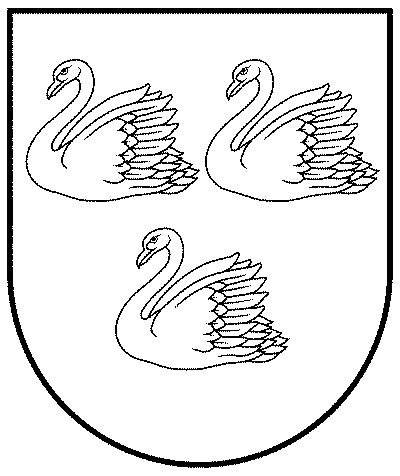 GULBENES NOVADA PAŠVALDĪBAReģ.Nr.90009116327Ābeļu iela 2, Gulbene, Gulbenes nov., LV-4401Tālrunis 64497710, mob.26595362, e-pasts: dome@gulbene.lv, www.gulbene.lv2023.gada 25.maijā                                  Nr. GND/2023/536                                  (protokols Nr.8; 82.p.)